BREVET DE TECHNICIEN SUPÉRIEURmaintenance des systÈmesOption : Systèmes de productionSession 2022U 4 : Analyse technique en vue de l’intégration d’un bienDurée : 4 heures – Coefficient : 6En cas d’arrêt d’urgence, tous les grafcets sont forcés à l’étape initiale, L’énergie pneumatique est coupée et la saisie des couvercles est maintenue.Afin de repasser en mode production normale, il faut :Déverrouiller l’arrêt d’urgence et appuyer sur le bouton marche, ce qui provoque le déblocage du frein de l’axe horizontal et la remise en pression de la partie opérative.On appui sur le bouton INIT, ce qui provoque l’initialisation de la partie opérative.Lorsque le système est en position initiale, on sélectionne le mode auto et on appui sur le bouton départ cycle.On remarque que Fréelle dépasse la valeur limite de 150 N.Après calcul, on trouve  Palim maxi3bars pour respecter le cahier des charges.Le composant 3R est un réducteur de pression avec en parallèle un clapet anti retour.Il permet de limiter la pression coté piston et donc la force de sortie du vérin vertical.Il s’agit d’un réducteur de débit unidirectionnel. Il permet de régler la vitesse de sortie du vérin.Le composant 0D permet le sectionnement de l’énergie pneumatique. C’est un distributeur 3/2 monostable à commande électrique.Il manque un pressostat.Il s’agit d’un interrupteur de sécurité à manœuvre positive d’ouverture donc :a) Une défaillance interne ne peut pas provoquer la non ouverture des contacts de sécurité.b) Une défaillance externe au boitier peut provoquer la non ouverture des contacts de sécurité. Par exemple une languette mal fixée ou cassée.Si K1 est collé fermé, l’arrêt d’urgence pourra s’effectuer grâce à la redondance. K2 permettra d’ouvrir le contact de sécurité associé.En cas de collage du relais K1, il est impossible de réarmer le module de sécurité grâce à l’autocontrôle.Si un contact d’un bouton d’arrêt d’urgence est shunté, l’appui sur le bouton ne provoquera pas l’ouverture de la chaîne de sécurité. La fonction de sécurité ne sera donc pas assurée.Le module de sécurité ne comporte qu’une chaîne de sécurité. Il faudrait une redondance des chaînes de sécurité pour mieux résister aux défauts. On peut également ajouter un bouton poussoir à la boucle de réarmement.Tc= m x g x fr= 27x 9,81 x 0,18 = 47,7 NPuissance des efforts de traction =Pc= Tc x Vc = 112 x 0,9 =100,8 WPuissance en sortie du motoréducteur=Pm=Pc/η=100,8/0,97=103,9 WΩ1 = Vc / Rp = 2xVc/Dp = 2x0,9/0,09 = 20 rad.s-1Ω2= Ω1xZ1/Z2= 20x25/17= 29,41 rad.s-1N2=N1xZ1/Z2 = 191x25/17= 281 tr.min-1Couple en sortie du motoréducteur = 103,9/29,41 = 3,53 N.mNon, le motoréducteur indiqué fourni une vitesse de rotation de 94 tours.min-1. C’est insuffisant.Il y a deux motoréducteurs compatibles.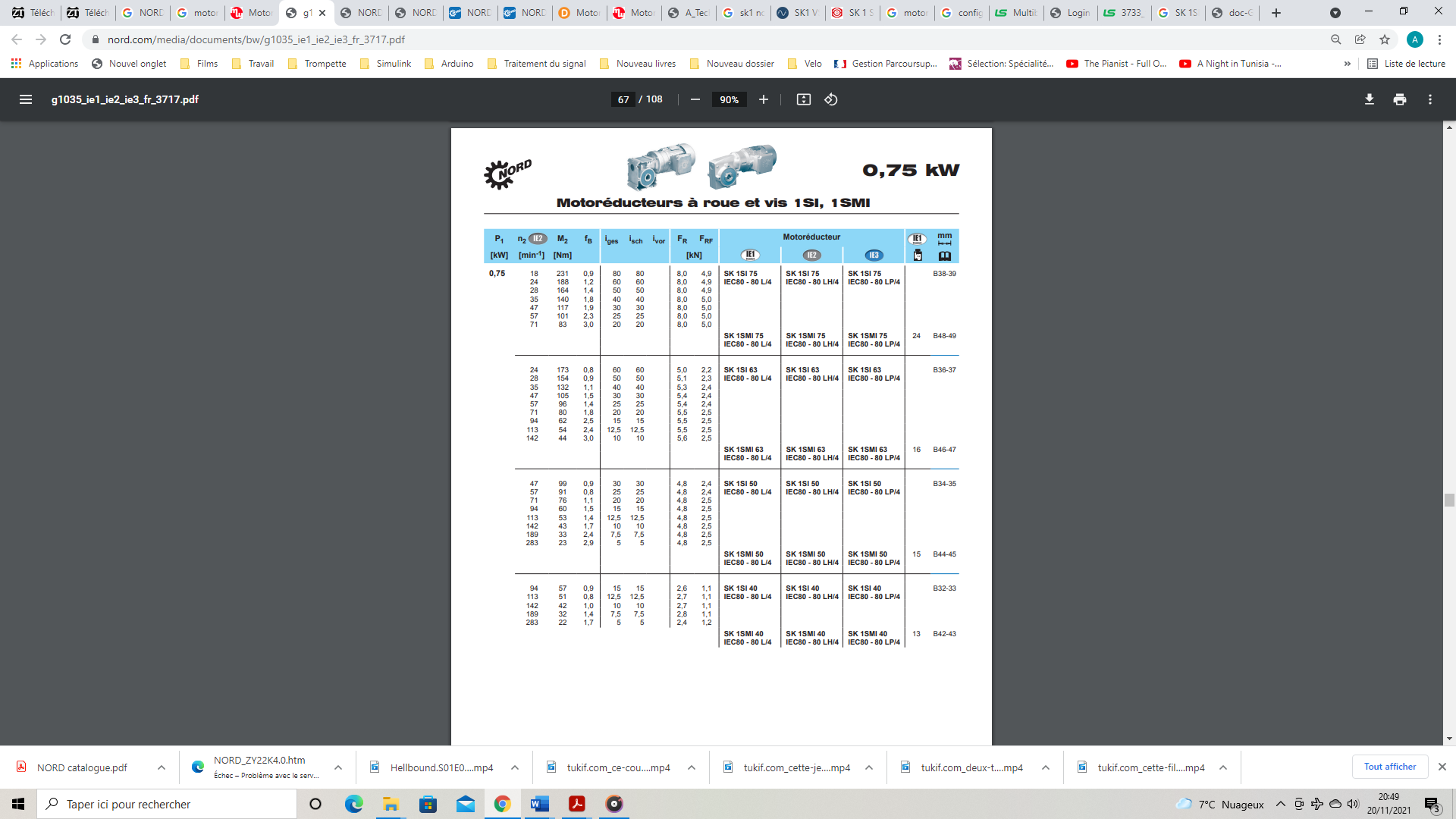 Présence du CPI et du Limiteur de Surtension disposés entre le Neutre et la Terre du transformateur d’alimentation  Schéma de Liaison à la Terre de type IT.I : Neutre du transformateur d’alimentation Isolé de la Terre ou raccordé à la Terre par l’intermédiaire d’une Impédance de valeur élevée.T : Masses de l’utilisation reliées directement à la Terre.Avantage : Le courant de 1er défaut d’isolement étant négligeable, pas d’obligation de déclenchement au 1er défaut d’isolement ce qui garantit une continuité de service.Contraintes : Signalisation obligatoire du 1er défaut d’isolement par un Contrôleur Permanent d’Isolement disposé en tête d’installation.Recherche et localisation du 1er défaut d’isolement par une équipe de techniciens qualifiés et habilités à intervenir sous tension. Le courant de 2ème défaut d’isolement étant un courant de court-circuit entre phases, obligation de coupure au 2ème défaut d’isolement par un D.P.C.C. (disjoncteur en particulier).Vérification de la protection des personnes contre les contacts indirects par le calcul de Lmax.CPI : Mesure précise de la résistance d’isolement globale du réseau et de sa capacité par rapport à la Terre. Détection et signalisation du 1er défaut d’isolement sur l’installation disposée en aval. CPI : Vigilohm XM 200 alimenté en 400 V ~  Réf. 50729Limiteur de surtension : Neutre accessible et alimentation en 400 V ~  Réf. Modèle  «440 V» avec câble de liaison en Cu, section : 70 mm².Détecteur : 7 départs à surveiller et alimentation en 400 V ~  Réf. 50537.Tores : Rénovation  Tores ouvrant type OA avec diam. (tore) > 2 × diam. (câble).  4 tores de diamètre > 2 × 35 = 70 mm : GOA, réf. 50486 3 tores de diamètre > 2 × 15 = 30 mm : POA, réf. 50485Voir DR2.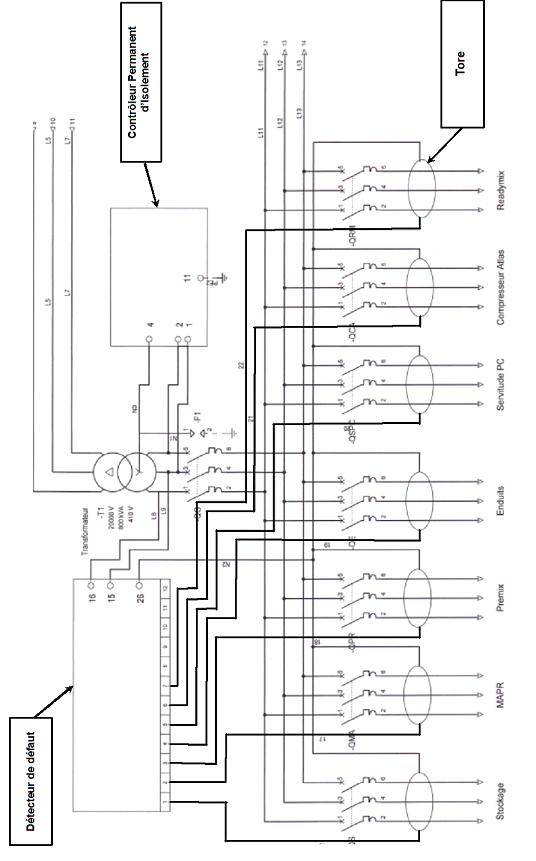 La mise en œuvre de cette solution permet de détecter le premier défaut d’isolement mais également de déterminer le départ en défaut ce qui a pour effet d’améliorer la maintenabilité en cas de premier défaut d’isolement. Puissances totales :PT = 9,7 + 20,7 + 173,5 =203,9 kWQT = 9,9 + 12,83 + 116,6 = 139,3 kVArST =  = 246,9  kVADont on déduit : IBRM = 356,4 ALe remplacement du disjoncteur (QRM) est nécessaire car son calibre est égal à 250 A (voir DT7) alors que le courant d’emploi est voisin de 360 A. Justification du choix du disjoncteur (QRM) :Disjoncteur : NS 400 de référence 32693 a pour calibre 400 A, ce qui est supérieur au courant d’emploi de 360 A ; son pouvoir de coupure est de 50 kA, ce qui est également supérieur au courant de court-circuit estimé à :20 kA.  Le choix est donc adapté. Calcul de la chute de tension à l’extrémité du câble :On relève ΔU (%) = 2,44 % pour 100 mètres de câbleΔUT (%) = 3 + 2,44 × 0,6 = 3 + 1,46 = 4,46 %.L’abonné est propriétaire du poste de transformation (SLT IT)  ΔUT (%) < 8 %  Section conforme. Diminution du couple disponible  Temps de démarrage plus longs  Echauffement des enroulements  Diminution de l’efficacité et de la durée de vie du moteur.On part de : Iccamont = 19 kASph = 240 mm² Conducteurs en CuL = 60 m Justification de la référence du variateur :Variateur Altivar 61Version standardSans interrupteurAlimentation : 3 × 400 V ~Pn (moteur) = 18,5 kW	Le variateur dispose de son propre dispositif de détection et de protection contre les surcharges et les surintensités : il s’agit du relais de défaut (R1A-R1C) à intégrer au circuit de commande.  On disposera donc un disjoncteur magnétique (à maximum de courant) en amont du variateur. Contacteur de puissance :Tension de commande : 24 Vcc Alimentation : 3 × 400 V ~Pn (moteur) = 18,5 kWAltivar : ATV61 HD18N4Disjoncteur magnétique : Pn = 18,5 kW Alimentation : 3 × 400 V ~Altivar : ATV61 HD18N4   Calcul des vitesses présélectionnées :Fonction assurée par les entrées logiques LI3 et LI4 : Table de vérité des entrées logiques LI3 et LI4 :Nom et fonction du composant P1 :Calcul des paramètres t1 et t2 : Même valeur pour .1Analyse du fonctionnement du poste de dépose des couvercles.Analyse du fonctionnement du poste de dépose des couvercles.1Durée conseillée : 20 minQ.1-1Documents à consulter : DP3, DT1Répondre sur DR2Temps de cycle = 8 secondesTemps de cycle = 8 secondesDétail du calcul de la cadence horaire :Cadence = 450 seaux/heureDétail du calcul de la disponibilité opérationnelle :Disponibilité opérationnelle= 96%Q.1-2Document à consulter : DT3Répondre sur feuille de CopieQ.1-3Document à consulter : DT3Répondre sur feuille de Copie2Analyse et amélioration de la sureté de fonctionnement du poste de dépose de couvercles.Analyse et amélioration de la sureté de fonctionnement du poste de dépose de couvercles.2Durée conseillée :  40 minQ.2-1 Document à consulter : AUCUNRépondre sur feuille de CopieQ.2-2 Document à consulter : AUCUNRépondre sur feuille de CopieQ.2-3 Document à consulter : DT2Répondre sur feuille de CopieQ.2-4Document à consulter : DT2Répondre sur feuille de CopieQ.2-5Document à consulter : DT2Répondre sur feuille de CopieQ.2-6Document à consulter : DT3Répondre sur feuille de CopieQ.2-7Document à consulter : DT2Répondre sur feuille de CopieQ.2.7Q.2.7Q.2.7Q.2.7VérinsBloquéNon bloquéPourquoi ?1A et 2AXLe distributeur 1D n’obture pas les conduites qui sont reliées à l’échappement.3AXLe distributeur 3D est à centre fermé.4AXLe frein n’étant plus commandé par le distributeur 5D, il bloque le vérin.3Amélioration de la sécurité au poste de remplissage des seauxAmélioration de la sécurité au poste de remplissage des seaux3Durée conseillée : 20 minQ.3-1 Document à consulter : AUCUNRépondre sur feuille de CopieQ.3-2Documents à consulter : DT4, DT5, DT6Répondre sur feuille de CopieQ.3-3Documents à consulter : DT4, DT5, DT6Répondre sur feuille de CopieQ.3-4Documents à consulter : DT4, DT5, DT6Répondre sur feuille de CopieQ.3-5Documents à consulter : DT4, DT5, DT6Répondre sur feuille de Copie4Dimensionnement du motoréducteur d’un convoyeur transversal TM-QDimensionnement du motoréducteur d’un convoyeur transversal TM-Q4Durée conseillée :  40 minQ.4-1 Document à consulter : AUCUNRépondre sur feuille de CopieQ.4-2Document à consulter : AUCUNRépondre sur feuille de CopieQ.4-3Document à consulter : AUCUNRépondre sur feuille de CopieQ.4-4Document à consulter : AUCUNRépondre sur feuille de CopieQ.4-5Document à consulter : AUCUNRépondre sur feuille de CopieQ.4-6Document à consulter : DR2Répondre sur feuille de CopieQ.4-7Document à consulter : DR2Répondre sur DR25Etude de la distribution de l’énergie électrique et de la protection des personnes et des matériels.Etude de la distribution de l’énergie électrique et de la protection des personnes et des matériels.5Durée conseillée : 60 minQ.5-1 Document à consulter : DT7Répondre sur feuille de copieQ.5-2 Document à consulter : aucun.Répondre sur feuille de copieQ.5-3 Documents à consulter : DT9 et DT10Répondre sur feuille de copieQ.5-4 Documents à consulter : DT9 à DT12Répondre sur feuille de copieQ.5-5 Documents à consulter : DT9 à DT12Répondre sur DR3Q.5-6 Documents à consulter : DT9 à DT12Répondre sur DR1Q.5-7 Document à consulter : DT9 Répondre sur feuille de copieQ.5-8 Documents à consulter : DT7 et DT8Répondre sur DR3Pa (kW)S (kVA)Cos φQa (kVAR)9,7 kW20,7 kW173,5 kW0,83116,6Q.5-9 Documents à consulter : DT7 et DT13Répondre sur feuille de copieQ.5-10Documents à consulter : DT8, DT13 et DT14Répondre sur feuille de copieQ.5-11 Document à consulter : DT15Répondre sur feuille de copie Q.5-12 Document à consulter : DT15Répondre sur feuille de copie6Rénovation des circuits d’alimentation des moteurs de la ligne Readymix.Rénovation des circuits d’alimentation des moteurs de la ligne Readymix.6Durée conseillée : 60 minQ.6-1Documents à consulter : DT16 et DT20Répondre sur feuille de copieQ.6-2Document à consulter : DT18Répondre sur feuille de copieQ.6-3Document à consulter : DT17Répondre sur feuille de copieQ.6-4Document à consulter : DT19Répondre sur DR4Vitesses présélectionnéesFréquences d’alimentation (Hz) Vitesses du moteur (tr/min)Débits de la pompe (m3/h)Vit. Préselec1 (PV)102932 m3/hVit. Préselec215439,53 m3/hVit. Préselec325732,55 m3/hVit. Préselec4 (GV)4011728 m3/hQ.6-5 Documents à consulter : DT19 et DT20Répondre sur DR5Sorties APIEntrées variateurFonctions associéesO10.0LI1Arrêt Moteur Pompe (MPD1)O10.1LI2Marche Moteur Pompe (MPD1)O10.2LI3Détermination de la vitesse du moteur (4 possibilités)O10.3LI4Détermination de la vitesse du moteur (4 possibilités)LI4LI3Fréquences de sortie variateur (Hz)0010011510251140ComposantNomFonctionPotentiomètre de référenceFaire varier la tension de consigne du variateur entre 0 et 10VQ.6-6 Document à consulter : DT19Répondre sur DR6Q.6-7Document à consulter : aucunRépondre sur feuille de copie